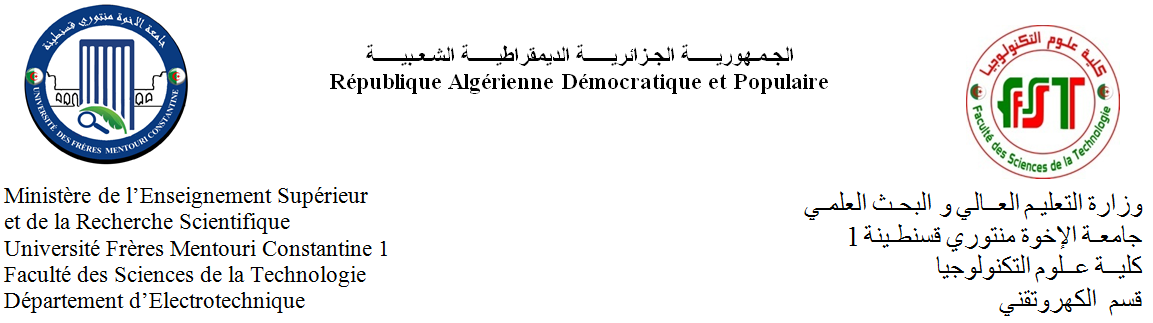 إعلاناستقبال ملفات التسجيل في العبور: دبلوم الدراسات الجامعية التطبيقية إلى الليسانس Passerelle : DEUA/ Licence 03                      03دبلوم مهندس دولة إلى الماستر   Ingénieur/ Master 02                                                      02برسم السنة الجامعية 2019/2020نعلم الطلبة حاملي شهادات النظام الكلاسيكي والمعنيين بالتسجيل في الليسانس 03 (لطلبة (DEUA والماستر02 (للمهندسين) أنه بإمكانهم وضع ملفات ترشحهم بمصلحة التسجيل ابتداء من يوم الاثنين 09/09/2019 إلى غاية يوم الخميس 03/10/2019، يحتوي الملف على الوثائق التالية:طلب خطي يذكر الاختصاص المرغوب التسجيل فيهسيرة ذاتية مفصلةنسخة من شهادة البكالوريانسخة من الدبلوم الجامعينسخ من كشوف النقط لسنوات الدراسة في الجامعةنسخة من شهادة العمل + تسريح بالدراسة "وقت كلي" موقع من طرف رب العمل (بالنسبة للعمال والموظفين)شهادة عدم ممارسة أي عمل (بالنسبة للبطالين)كل شهادة تهم موضوع التسجيللا يقبل أي ملف خارج الآجال مهما كان السببلا تقبل الملفات الناقصة 								البيداغوجيا